9/23/2019Entity:Entity instance (object): e.g. Cody, Marc,Entity type (class): student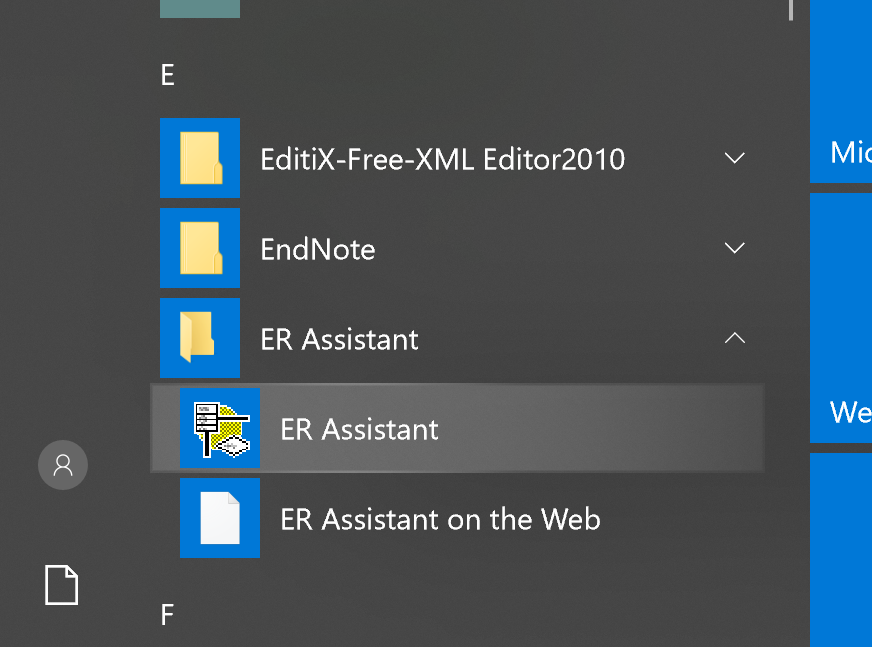 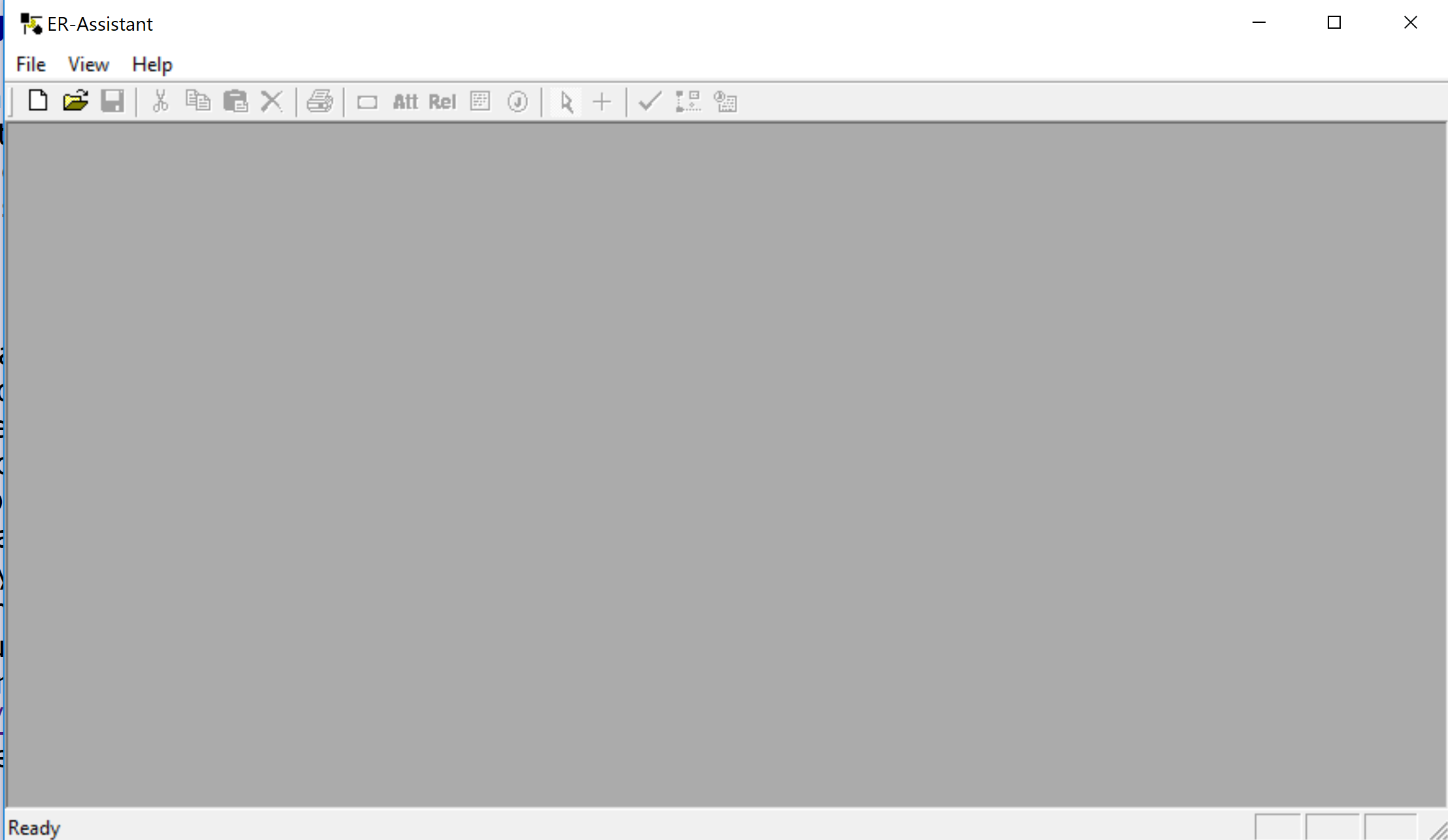 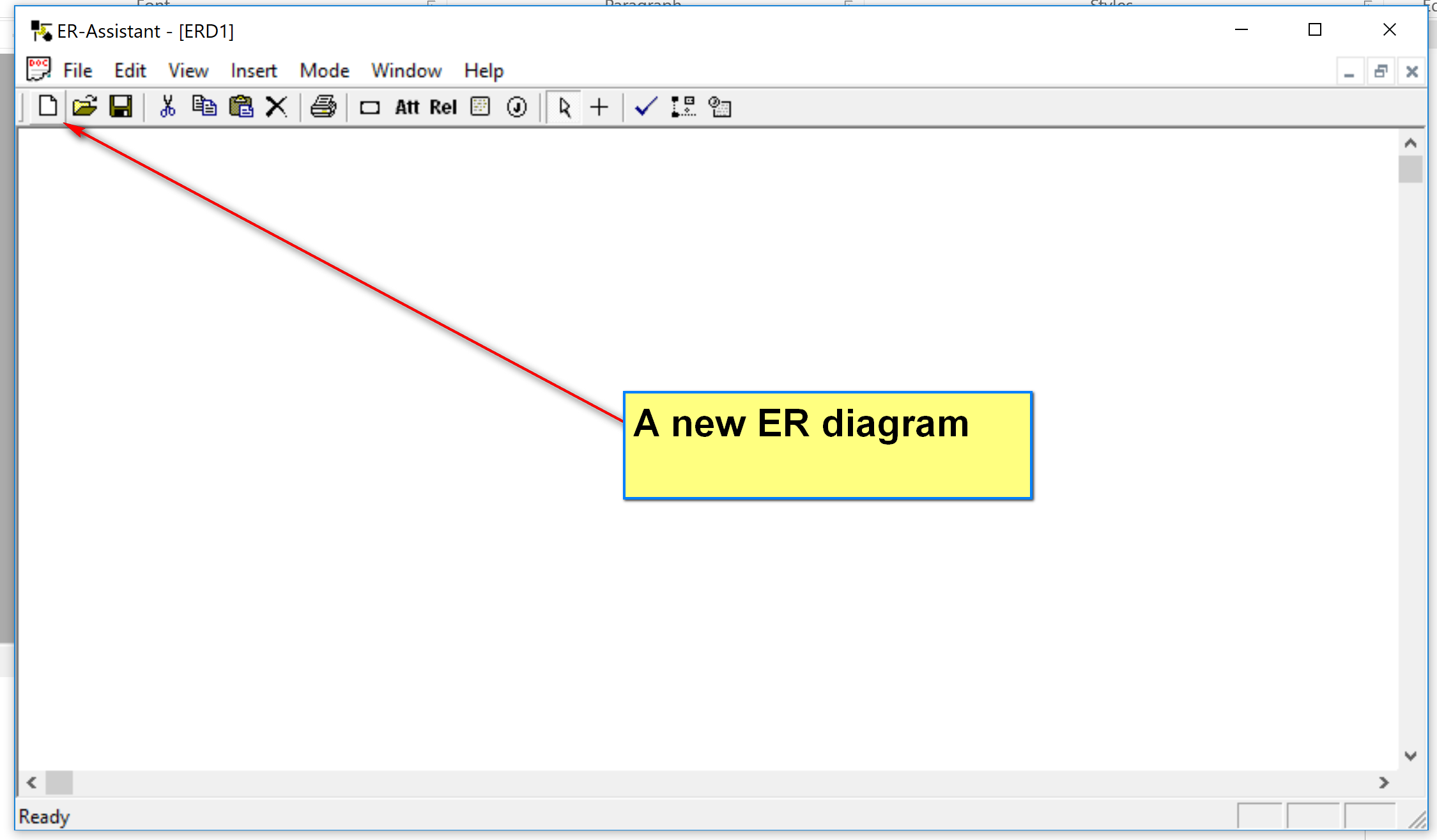 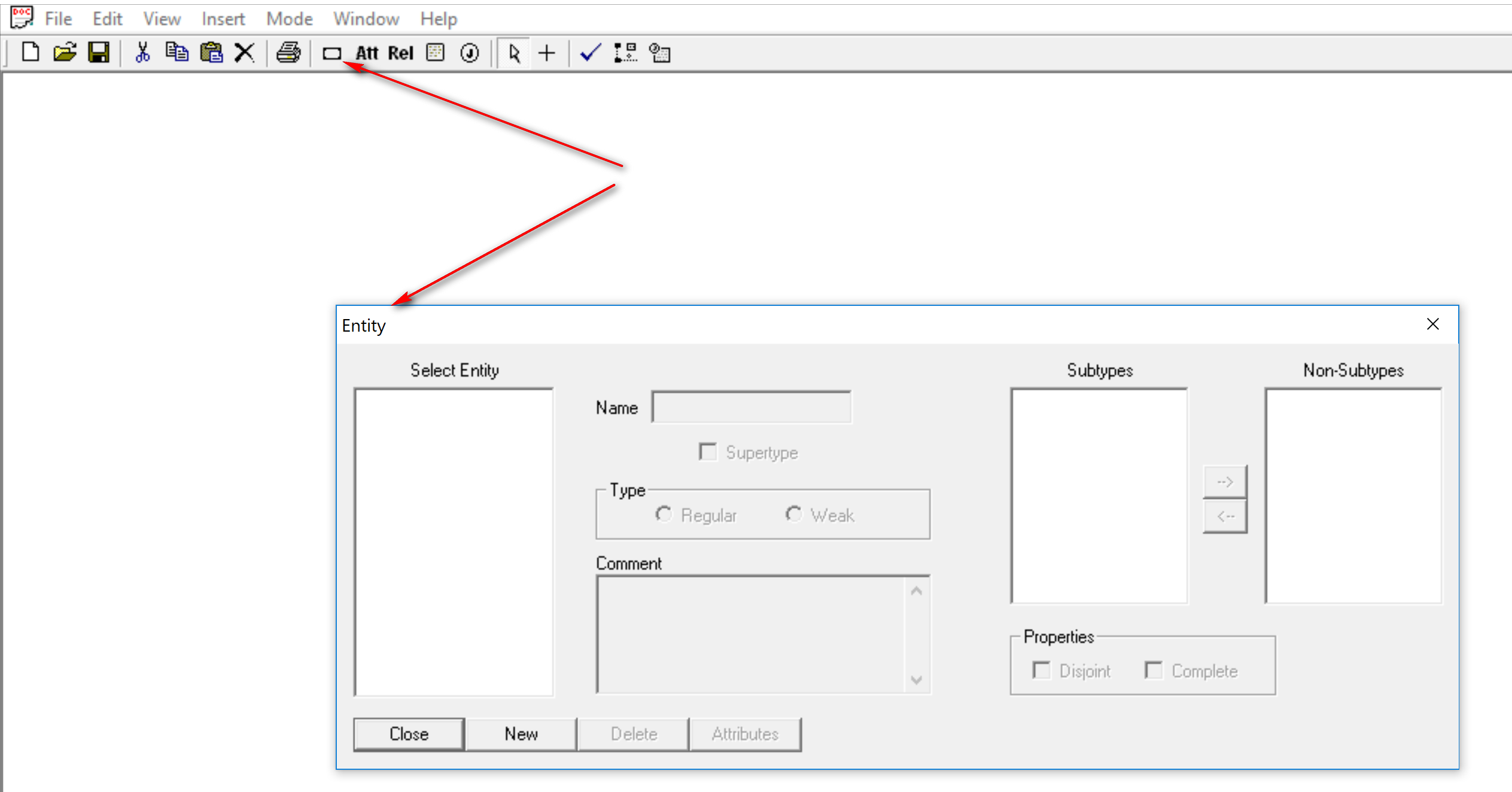 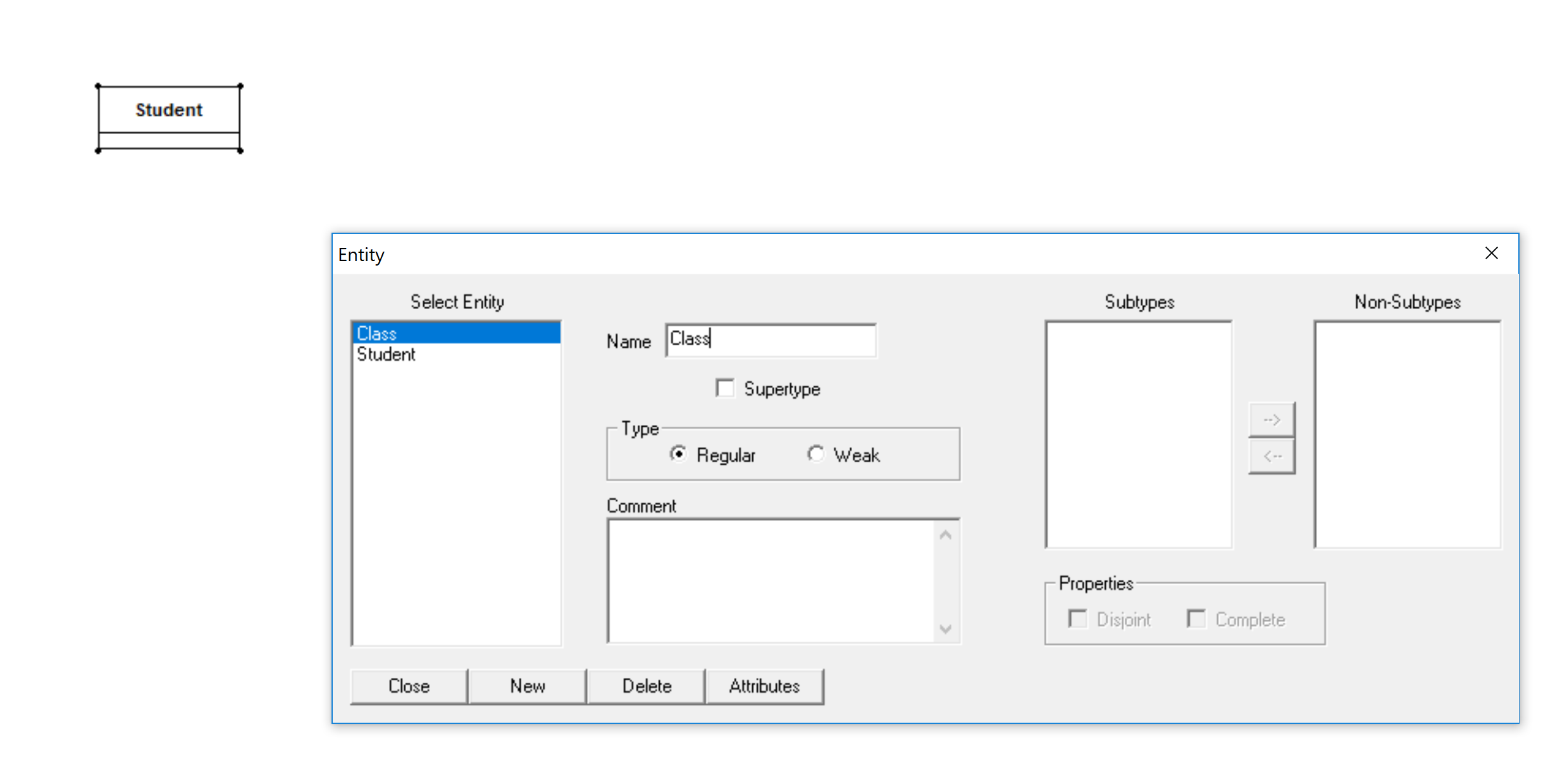 Intro_1.erd: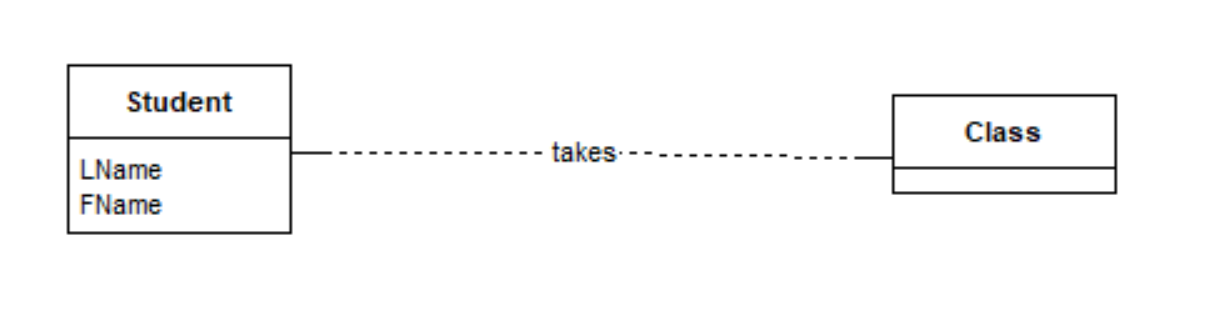 Intro_2.erd: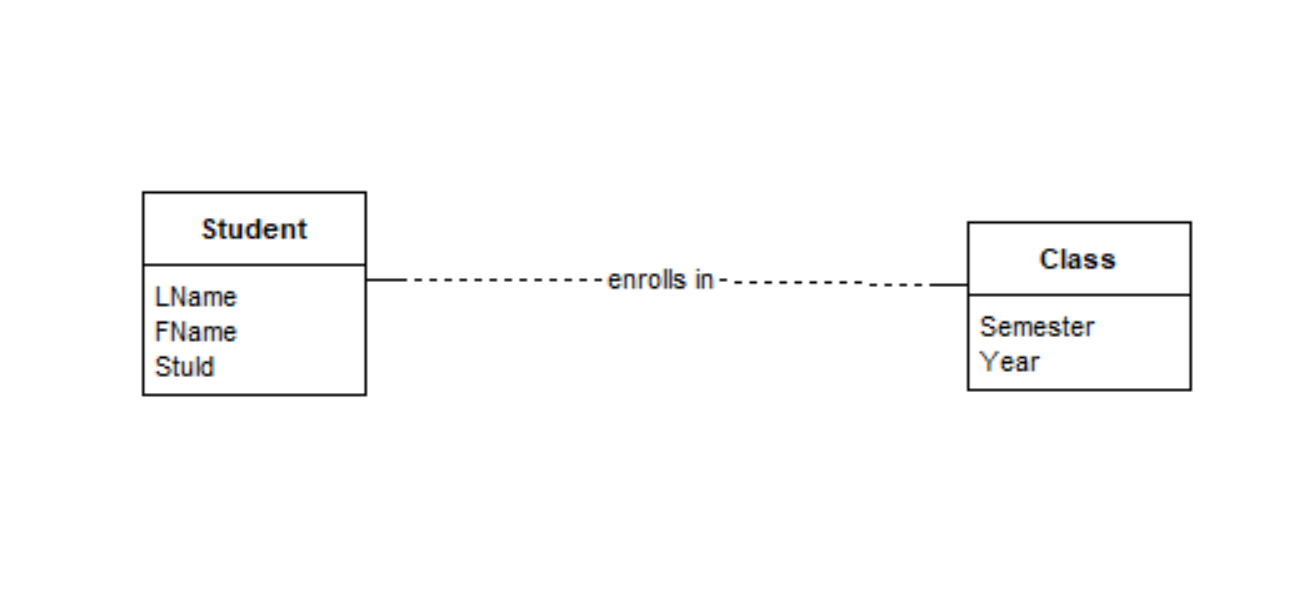 Intro_3.erd: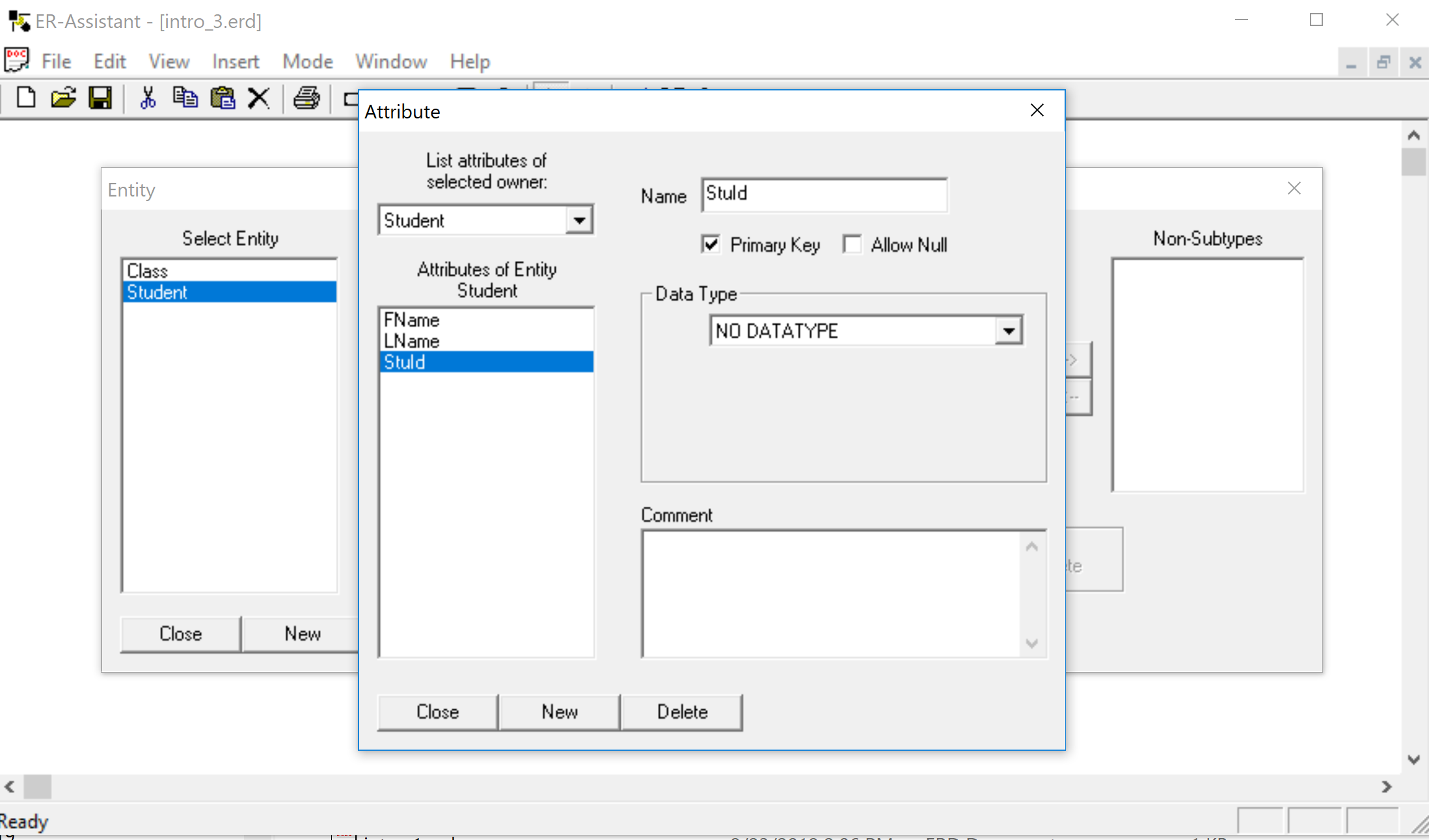 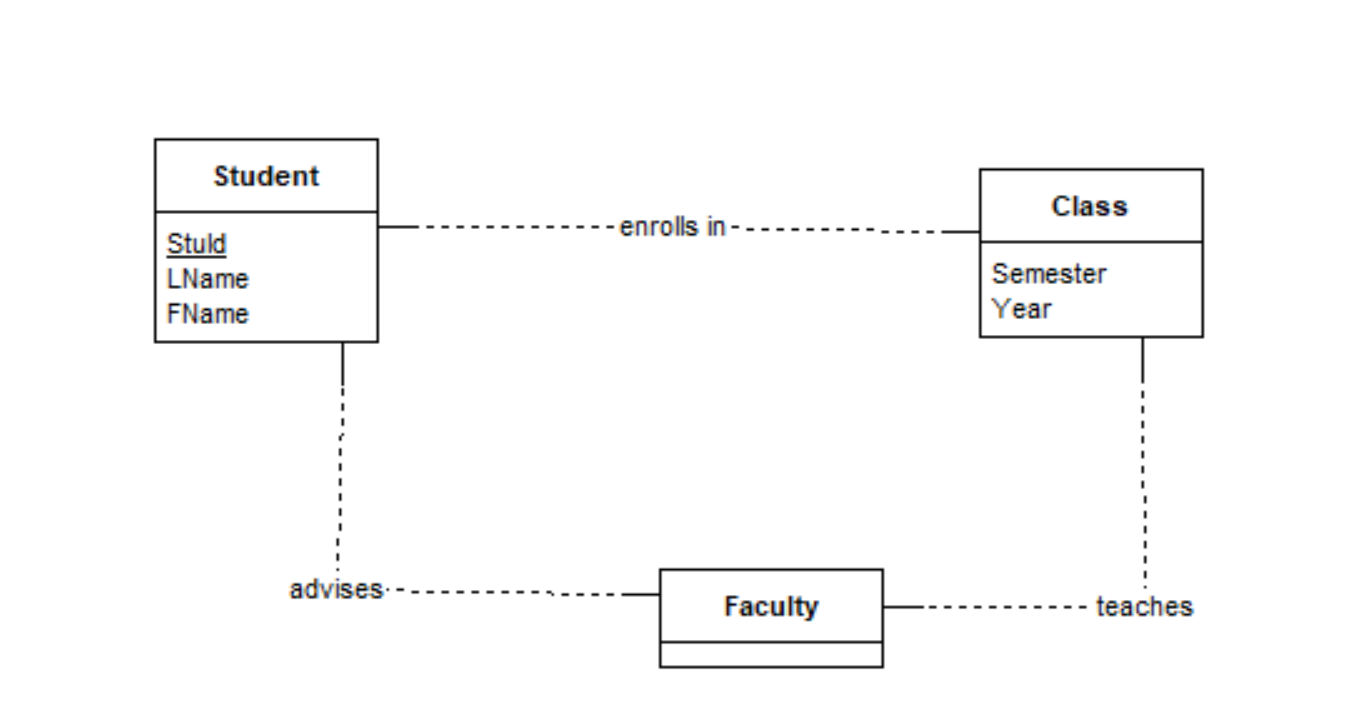 